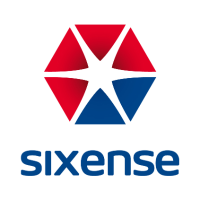 DEMANDEUR 					             VOTRE DEMANDENom 	    BELHMIRA 			    STAGE   Prénom		Zouhair		Fonction 	                      APPRENTI / CONTRAT PROSociété SIXENSE SOLDATAProposition :   	Localisation : ToulouseDate de démarrage : début Avril 2020Durée : 2-3 moisMissions confiées à l’étudiant(e) :Le stagiaire aura pour mission d’assister le Technicien instrumentation dans sa fonction :Etude et mise en place d’un banc test de mesures des capteurs.   Etude, analyse et mise en place d’un nouveau système de suivi automatique des déformations des voies ferrées. Aide à la gestion de l’atelier (suivi de stock et vérification du matériel)Profil recherché : 	Vous êtes en deuxième année de BTS/DUT avec une spécialisation en Mesures Physiques/Instrumentation/Métrologie, Topographie, Electricité ou CIRA. Vous êtes doté(e) d’un goût pour le terrain et le travail dans un environnement de type Chantier. Autonome et rigoureux(se), vous savez vous adapter efficacement aux situations que vous rencontrez et vous êtes force de proposition. Vous êtes motivé, discipliné, volontaire et attentif. 